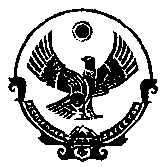                                           РЕСПУБЛИКА  ДАГЕСТАН          СОБРАНИЕ ДЕПУТАТОВ МУНИЦИПАЛЬНОГО РАЙОНА«МАГАРАМКЕНТСКИЙ РАЙОН»    РЕШЕНИЕ  «18» февраля 2022г.                                                                             № 72 -VIIсд с.МагарамкентО внесении изменений и дополнений в решение Собрания депутатовмуниципального района от 24 декабря 2021г. №61-VIIсд  «О бюджете МР «Магарамкентский район» на 2022 год и на плановый период 2023 и 2024 годов».        Собрание депутатов муниципального района  -  Р Е Ш А Е Т:     Внести в решение Собрания депутатов от 24 декабря 2021 года №61-VIIсд «О бюджете МР «Магарамкентский район» на 2022 год и на плановый период 2023 и 2024 годов» следующие изменения: 1) статью 1  изложить в следующей редакции: «Статья 1. Утвердить основные характеристики бюджета МР «Магарамкентский район» на 2022 год; по доходам  в сумме  1355125,691 тыс. рублей; по расходам в сумме 1358550,091 тыс. рублей;верхний предел муниципального долга на 1 января 2023 года в сумме 19500,0 тыс. рублей, в том числе верхний предел долга по муниципальным гарантиям муниципального района в сумме 0 рублей;предельный объем расходов на обслуживание муниципального долга в сумме 20,0 тыс. рублей;профицит в сумме 1000,0 тыс. рублей;	бюджетные ассигнования на исполнение публичных нормативных обязательств по расходам на 2022 год в сумме 29160,9 тыс. рублей»:          2) увеличить бюджетные назначения за 2022 год по разделам, подразделам, целевым статьям и видам расходов бюджетной классификации:          3) установить, что целевые средства, поступившие в 2021 году и неиспользованные по состоянию на 1 января 2022 года, подлежат возврату на счет республиканского бюджета в сумме 1303,7 тыс. рублей:          4) статью 24  изложить в новой редакции:          «Статья 24. Установить, что в 2022 году за счет средств бюджета муниципального района предоставляются субсидии юридическим лицам (за исключением государственных и муниципальных учреждений), индивидуальным предпринимателям, физическим лицам - производителям товаров, работ, услуг, а также некоммерческим организациям, не являющимся государственными (муниципальными) учреждениям, а именно;         - на предоставление субсидии автономной некоммерческой организации
Футбольный клуб «Леки (Лезгины) Магарамкент» для участия в российских и международных соревнованиях по футболу.        Субсидии юридическим лицам (за исключением государственных и муниципальных учреждений), индивидуальным предпринимателям, физическим лицам-производителям  товаров,  работ,  услуг,  а  также  некоммерческим организациям, не являющимся государственными (муниципальными) учреждениями, предоставляются в порядке, установленном администрацией муниципального района «Магарамкентский район», и в случаях, если субсидирование предусмотрено муниципальными программами муниципального района «Магарамкентский район».  4) приложения № 1,4,5,6,8,9 к решению Собрания депутатов от 24 декабря 2021 года №61-VIIсд «О бюджете МР «Магарамкентский район» на 2022 год и на плановый период 2023 и 2024 годов» изложить  в новой редакции:5) опубликовать настоящее решение в районной газете «Самурдин Сес» и разместить на официальном сайте Администрации МР «Магарамкентский район». Председатель                                         Собрания депутатов                                            Глава                                  МР «Магарамкентский район»                        МР «Магарамкентский район»                                                                                                                                                    Н.А.Алияров______________                            Ф.З.Ахмедов_______________                                                                                                                             